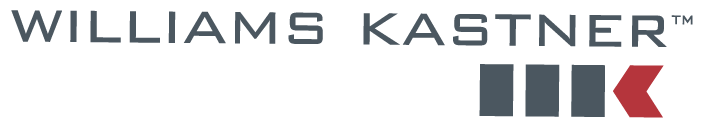 December 8, 2016	29208.0101VIA Web portal & us mailSteven KingExecutive Director and SecretaryWashington Utilities and Transportation CommissionPO Box 47250
1300 S. Evergreen Park Dr. SW
Olympia, WA 98504-7250Re:	TS-160479; In re the Application of MEI Northwest LLCDear Mr. King:Enclosed please find the original and one copy of Arrow Launch Service Inc.’s Motion to Strike Portions of the Prefiled Rebuttal Testimony of Randy S. Esch Filed December 5, 2016 Exhibit No. ___ (RSE-7T) and Exhibit No. ___ (RSE-8) which was filed today through the UTC web portal.  All parties have been electronically served copies of the foregoing document.Yours truly,WILLIAMS, KASTNER & GIBBS PLLCDavid W. WileyEnclosurecc:	(Via E-mail)Dan Bentson	Drew Schmidt	Julian Beattie	Judge Marguerite Friedlander